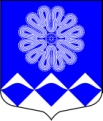 МУНИЦИПАЛЬНОЕ УЧРЕЖДЕНИЕ«СОВЕТ ДЕПУТАТОВМУНИЦИПАЛЬНОГО ОБРАЗОВАНИЯПЧЕВСКОЕ СЕЛЬСКОЕ ПОСЕЛЕНИЕ»КИРИШСКОГО МУНИЦИПАЛЬНОГО РАЙОНА ЛЕНИНГРАДСКОЙ ОБЛАСТИРЕШЕНИЕот 18 июня 2020 года		                                                                           № 12/56	На основании ст. 9  Федерального закона от 06.10.2003 № 131-ФЗ «Об общих принципах организации местного самоуправления в Российской Федерации» и в соответствии с Уставом муниципального образования Пчевское сельское поселение Киришского муниципального района Ленинградской области, Совет депутатов муниципального образования Пчевское сельское поселение Киришского муниципального района Ленинградской области (далее – Совет депутатов) РЕШИЛ:Утвердить Положение о гербе муниципального образования  Пчевское сельское поселение Киришского муниципального района Ленинградской области согласно приложению. Признать утратившим силу решение Совета депутатов от 05.04.2012 года № 39/182 «Об утверждении официальных символов муниципального образования Пчевское сельское поселение Киришского муниципального района Ленинградской области.  Опубликовать настоящее решение в газете «Пчевский вестник» и разместить на официальном сайте администрации муниципального образования  Пчевское сельское поселение Киришского муниципального района Ленинградской области.	4. Настоящее решение вступает в силу после официального опубликования.Глава муниципального образования Пчевское сельское поселение Киришского муниципального района                                          В.В. ЛысенковУТВЕРЖДЕНО решением совета депутатов муниципального образования Пчевское сельское поселение Киришского муниципального района Ленинградской области
от 18.06.2020 № 12/56(приложение)Положение о гербе муниципального образования Пчевское  сельское поселение Киришского муниципального района Ленинградской области	Настоящим положением устанавливается герб муниципального образования Пчевское  сельское поселение Киришского муниципального района Ленинградской области (далее – муниципальное образование) его описание и порядок официального использования.1. Общие положения	1.1. Герб муниципального образования Пчевское сельское поселение Киришского муниципального района Ленинградской области (далее – ГЕРБ) является официальным символом Пчевское сельское поселение Киришского муниципального района Ленинградской области.	1.2. Положение о ГЕРБЕ и рисунки ГЕРБА в многоцветном и одноцветном вариантах хранятся в Cовете депутатов муниципального образования  Пчевское сельское поселение Киришского муниципального района Ленинградской области и доступны для ознакомления всем заинтересован¬ным лицам.		1.3. Герб подлежит государственной регистрации. Для регистрации Герба его геральдическое описание и решение, утверждающее Герб в качестве официального, представляются в Геральдический совет при Президенте Российской Федерации.	1.4. Порядок изготовления, использования, хранения и уничтожения бланков, печатей и иных носителей изображения Герба устанавливается главой муниципального образования.2. Геральдическое описание и обоснование символики Герба	2.1. Геральдическое описание Герба:       «В лазоревом (синем, голубом)  поле с волнистой серебряной оконечностью цветок, лепестки которого сложены из серебряной четырехкратно нитевидно просеченной лазурью ленты, по внешней стороне которой уложены мелкие серебряные жемчужины; сердцевина цветка - наподобие двух концентрических серебряных колец, внешнее из которых просечено лазоревой нитью; поверх поля и оконечности уложены соприкасающиеся углами ромбы переменных цветов».	2.2. Толкование символики Герба:	Муниципальное образование Пчевское сельское поселение расположено в северо-восточной части Киришского района, на правом берегу реки Волхов, с центром в пос. Пчева, расположенном в . от районного центра- города Кириши и в . от Санкт-Петербурга. На территории МО расположено государственное унитарное сельскохозяйственное предприятие Министерства обороны РФ “Киришский”, Киришский межхозяйственный лесхоз. На территории МО (по состоянию на .) расположены:  врачебная амбулатория п. Пчева, три ФАПа: в дер. Городище, Иконово и Мотохово, 3 отделения связи- в Пчеве, Городище и Мотохове. Торговля осуществляется 5 магазинами в п. Пчева, в дер. Городище- одним, в дер. Мотохово- одним, в дер. Чирково- одним. Остальные населенные пункты обслуживаются автолавками. На территории МО две школы: Пчевская средняя школа на 200 человек и Мотоховская начальная (обучаются 12 человек). Имеется детский сад в пос. Пчева на 140 мест.На территории МО хорошо развита гидрографическая сеть. Самой крупной рекой является р. Волхов. Ширина русла 250-. С востока на запад по территории МО протекает река Черная. Ширина реки 50-. Кроме этих рек протекает ряд других  рек и ручьев: Носовая, Прусыня,  Задневка и др. 9 % территории МО занимают болота.         Современная территория МО Пчевское сельское поселение включает в себя значительную часть дореволюционной Городищенской волости Новоладожского уезда Санкт-Петербургской губернии (северная часть этой бывшей волости ныне- Бережсковское сельское поселение Волховского муниципального района Ленинградской области). В “Памятной книжке Санкт-Петербургской губернии” (СПб. 1905. С. 214) перечислены сельские общества бывшей Городищенской волости:1) Городищенское – Городище;2) Задневское- Дуняково, Заднево, Черноручье (последние две деревни- ныне Бережковское СП);3) Заречское- с. Заречье, д. Моисеево, Никитино, Никифорово (все- Бережковское СП).4) Мотоховское- Дубняги, Иконова, с. Мотохово, д. Новинка;5) Прусынское- Блитова, Гнилка, Заовражье, Каменка, Прусынская Горка, пг. Прусынский, Прусыня, Холм (ныне- Бережковское СП);6) Рысинское- Рысино.	В книге Е. Л. Александровой “Водская пятина. Ингерманландия. Санкт-Петербургская губерния. Ленинградская область” (СПб. 2011. С. 436) сказано: “Село [Пчева] с конца XVIII века вместе соседней деревней Чирково (в . от Пчевы)  принадлежало графу П И Чиркову (Черкову) (?), обер-гофмейстеру Павла I. В приход пчевской церкви входило имение знаменитого петербургского сыщика И. Д. Путилина (1830-1893), вышедшего в  в отставку и поселившегося в Новоладожском уезде. Он умер в своем имении на Волхове”.	В книге “Судоходный дорожник Европейской России, издаваемый Главным управлением путей сообщения и публичных зданий” (СПб. . 178-185) перечислены пороги,  населенные пункты волховского побережья, а также притоки Волхова и помещены краткие сведения о них:     “ - речка Прусынька. Начинается из болот, протекает 22 версты, не судоходна.      -ручей Межник,  протекает до 1 версты.      - камень бойня (на р. Волхов).      -ручей Березовец, протекает 1 версту.      -конец Пчевских порогов.      -ручей Никольский, протекает 1 версту.      - Село Городище. В селе этом 227 казенных крестьян занимающихся хлебопашеством и нанимаются в судорабочие (С. 182).      -Князьковская коса (на Волхове).      -Средняя-коса.      -Дворцовая коса.      -ручей Князьковский, протекает на протяжении 1 ½ версты.      -ручей Вязкий, протекает на протяжении 1 ½ версты.      -ручей Плотичный, протекает на протяжении 1 ½ версты.      -ручей Гремнилец, протекает на протяжении 1 ½ версты.      -ручей Волынский, протекает до 3 верст.      - рив- Чавуя (на р. Волхов).      -мель Меньшаковская 2.      -мель Меньшаковская 1.      -мель Зимняя.      - каменная гряда Сухая.      -каменная гряда Волынская.      - каменная гряда Братана.      - каменная гряда Вьюр.      - каменная гряда Городня.      - начало Пчевских порогов Пороги эти состоят из подводных каменных гряд  и отдельных камней; протяжения имеют 9 верст 100 сажень. В годы скудные водою, горизонт реки, понижаясь, образует извилины и быстрины между каменными грядами, косами и отдельными камнями, разбросанными в разных местах фарватера. Для обеспечения судов от крушения по этим стремнинам, устраиваются временные струеотборные плотины; суда паузятся, и для прохода их назначаются записные лоцманы.       - мыза. В мызе этой, принадлежащей помещику Ильину живут дворовые люди.       - постоялый двор. Принадлежит крестьянам графини Кутайсовой.        - Деревня Пчева. В деревне этой, принадлежащей графине Бобринской,  100 крестьян; занимаются хлебопашеством, и состоят записными лоцманами при Пчевских порогах.       -ручей Ивановский. 9 верст.       -река Черная. Начинается из болот, в Тихвинском уезде; протекает 50 верст.- 	Нормальный горизонт реки не судоходен; весною сплавляется по ней леса и дров на сумму до 20 тысяч рублей серебром”. 	 В фондах Российского Государственного Исторического Архива (РГИА) сохранилось  описание усадьбы помещицы Кутайсовой  (РГИА. Ф. 1549. Оп. 2. Д. . 1-5 об. Записка об имении графини Кутайсовой Новоладожского уезда  в 2-х деревнях под названием Пчева и Чиркова на р. Волхове в 70 верстах от Новой Ладоги состоящем (1849 год): “Санктпетербургской губернии Новоладожского уезда деревни Пчева и Чиркова по ревизии 270 мужеска пола душ, на реке Волхов крестьяне занимаются лоцманством. По планам и межевым книгам состоит строевого и дровяного лесу 7858 дес. В обеих дачах земли 9713-1257. Крестьяне платят оброку с лоцманства, составляющего сумму 15000 рублей ассигнациями. Деревня сия заложена в Заемном банке с 1825 года за 13200 рублей серебром. За уплатою осталось 7086 рублей.         Число душ. В обеих деревнях расположенных одна от другой в 5-ти верстах ревизских мужескаго пола душ- 270 дворов- 107          Угодья Обе деревни составляют одну дачу единственного владения в коей по плану значится всей земли 3411 дес. 2390 саж., в т. ч. удобной 3087 дес. 972 саж. Из одной пашни- 572-2153 чистого лугу и покосом – 610 дес. 1215 саж., лесу- 1904 дес. Пашня хороша, но мало удобриваемая. Луговые места хорошего качества. Лес несколько лет тому назад весь вырублен. Сверх всего в особом плане в смежности тех деревень- лесная дача пространством всего в 6994 дес. 436 саж., но собственно под лесом за исключением неудобных мест состоит 5212 дес. 650 саж. Лес  не отличного качества, более дровяной, строевого достаточно лишь для домашнего обихода крестьян. Дача разделена на участки для ежегодной продажи. Кроме количества, отпускаемого ежегодно крестьянам и 250 саж. поставленных помещице.        Доход с имения. Главный источник дохода крестьян есть лоцманство при пчевских порогах от которого они выручают от 10 до 20 тыс. руб. ассигнациями в год, смотря по глубине воды в Волхове. При мелководье лоцманство для промышленников необходимо и доход крестьян от того увеличивается; при полноводии напротив того судна часто проводятся без лоцманов и сбор уменьшается. Но, во всяком случае крестьяне платят помещице вместо оброка ежегодно без различия с сего промысла по 15 тыс. руб. ассигнациями или 4285 руб. серебром. Сверх того от доставляемого в С. Петербург с крестьянскими повозками господского сена до 3000 пудов полагается по 20 копеек серебром за пуд, выручается 600. От 250 сажень березовых коротких дров по 3 р. за сажень- 750 и от продажи дров с годовых участков примерно на 365 рублей серебром.         Итого получается доход до 6000 рублей серебром. Посему, считая по 6 % с капитальной суммы, имение сие может дать до 100000 рублей серебром, а каждая ревизская душа при покупке обойдется в 370 рублей серебром.         Состояние нравственности крестьян. Хотя нравственность крестьян не совсем одобряется по причине склонности их к пьянству, сопряженном с самим родом их промысла, однако состояние их вообще весьма удовлетворительное, постройки одни из лучших в уезде, оброк весьма необременителен,  угодий достаточно, и вообще имение сие при отличном выгодном положении своем на Волхове почитается одним из лучших в уезде”.         Герб рода графа Кутайсовых внесен в 4 часть “Общего гербовника дворянских родов Всероссийской Империи, начатого в .” (С. 14):   "Щит, разделенный на четыре части, посередине имеет золотой овальный Щиток, в котором находится черный двуглавый Орел коронованный с изображением на груди в голубом поле имени Государя Императора Павла I. В первой части, в золотом поле виден до половины выходящий черный одноглавый Орел с распростертыми крыльями. Во второй, в голубом поле серебряная шестиугольная Звезда. В третьей части, в голубом же поле серебряный Полумесяц, рогами вниз обращенный. В четвертой, в золотом поле черный Крест трилистной фигуры. Щит покрыт Графскою Короною с тремя на оной поставленными серебреными Шлемами, из коих средний увенчан Графскою Короною, над которой изображены два черных орлиных Крыла и горящее серебряное Сердце; два же крайние Шлема увенчаны с правой стороны Баронскою, а с левой дворянскою Коронами со Страусовыми перьями. Намет на щите голубой, подложенный золотом. Щит держат: с правой стороны Воин, одетый в серебряные Латы с перевязью малинового цвета, имеющий в правой руке Знамя ордена Святого Иоанна Иерусалимского, а с левой белый Конь. Внизу щита надпись: «Живу одним и для одного».       Герб рода графа Бобринского внесен в часть 1 “Общего гербовника дворянских родов Всероссийской Империи, начатого в 1797 году” (С. 27): “Щит разделен поперечною посреди чертою, а верх сего щита паки разделен на две части; в средоточии положен малый щит, изображающий на золоте двуглавого черного Орла увенчанного Коронами. В верхней правой части щита, различенной в продоль на серебро и голубой цвет, виден воспаряющий Орел, который переменяется на серебре в голубой цвет, а на оном в серебро; в левом верхнем поле разделенном же пополам в поперек, вверху серебром, а внизу красным цветом, восходит Бобр с левого нижнего угла к правому верхнему косвенно, и преобразуется на серебре  в красный цвет, а на красном в серебро; в третьей нижней части на подошве щита видна в серебряном поле красная городовая стена несколько вскось к левой стороне простирающаяся, на которой является идущий Медведь в золотой  Короне и с таковым же ошейником. Щит увенчан обыкновенною Графскою Короною с турнирным на оной поставленным шлемом Графам свойственным, который покрыт наметом с правой стороны золотым, а с левой черным, подложен весь голубым. Поверхность сих утварей  украшена Короною и на оной стоящим Государственным Российским гербом, увенчанным двумя на орлиных головах Коронами; все сие заключается надписанием: Богу слава, жизнь тебе”.    	Изображение его герба помещено в Балтийский гербовник (Baltisches Wappenbuch) — гербовник остзейского дворянства, изданный в . в Стокгольме на немецком языке. Подготовкой издания руководил Рейхсгерольд королевства Швеция Карл Арвид фон Клингспор (1829—1903). Репродукции гербов выполнил профессор Адольф Маттиас Гильдебрандт (1844—1918). На 133-х листах цветных иллюстраций представлены 798 (по 6 на листе) гербов рыцарства Лифляндии, Курляндии, Эстляндии и острова Эзель. Книга с золотым обрезом, заключена в переплет бордового цвета с золотым тиснением  (“Baltishes Wappenbuch herausgeceben Carl Arvid Klingspor konigl schwed reichsheraldikep Gezechnet von prof Ad M Hildebrandt” S.60.).        	В книге “Волости и важнейшие селения Европейской России” (Вып.VII. Губернии Приозерной группы. СПб. 1885. С. 86)  приведены сведения  о населенных пунктах Городищенской волости Новоладожского уезда Санкт-Петербургской губернии:       	“Волость Городищенская.          	Городище, село бывшее государственное при р. Волхов, дворов 125, жителей 750, волостное правление, церковь православная, часовня, школа, 2 лавки, ярмарка с 9 по 12 мая.          Витка (Вит),  деревня бывшая государственная при р. Черной Задневке, дворов 42, жителей 212, часовня, лавка.          Иконова, деревня бывшая государственная при р. Черной, дворов 28, жителей 166, лавка.          Мотохово, село бывшее государственное, дворов  71, жителей  422, церковь православная, школа,  2 лавки.          Пчево, село бывшее владельческое  при р. Волхове, дворов 112, жителей 712, 2 церкви православные, школа, 6 лавок, постоялый двор.          Чирково, деревня бывшая владельческая при р. Волхове, дворов 10, жителей 57, часовня, постоялый двор ”.       	 В книге “Россия. Полное географическое описание нашего отечества” (Под ред. В. П. Семенова. Т. 3. Озерная область. С. 380-381) сказано: “Далее вверх по Волхову, в 8 верстах от Черенцова, на правом берегу реки лежит также волостное село Городище, имеющее около 900 жителей; весной в селе большая ярмарка. Еще выше по Волхову, также в 8 верстах от Городища находится село Пчево с двумя приходскими церквями и населением почти в 900 человек”.       	 В книге “Знаете ли Вы? Словарь географических названий Ленинградской области (автор- С. В. Кисловской. Л. 1968. С. 33, 87) сказано: “Городище- место бывшего укрепленного поселения, обнесенного валом и рвом или защищенное естественными укреплениями (реками, оврагами, кручами). Городище (бывшее Князьково Городище)- село в Киришском районе, на правом берегу р. Волхова, в . от ж.-д. станции Глажево на ж.-д. линии Волхов-Чудово…Мотохово- от фамилии Мотоховых.  Деревня в Киришском районе,  в . к юго-востоку от ж.-д станции Глажево. Эта и соседние с ней деревни  (Витка, Пчева, Иконово и др.) славились кружевным промыслом. Изделия местных умельцев пользовались большим спросом в Петербурге,  а позднее- в Ленинграде. Их кружева демонстрировались на  выставке народного творчества в Русском музее”.        	В книге “Военно-статистическое обозрение Российской Империи” (Т. 3. Ч. 1. СПб. . 71-73, 76) сказано: “Верхние пороги носят название Пчевских… состоят из плитных пластов и каменных груд, выдавшихся из дна реки. Пчевские пороги, начинаясь близ селения Пчевы, идут до Подсопья, на протяжении до 10 верст. Они состоят из 8 каменных гряд или кос (Волынской, Меншиковской, Сухой, Соляной, Петергреба или Дворцовой, Князьковской, Никольской и Гнилки). По рассказам местных жителей, коса Перегреб переименована была в Дворцовую потому обстоятельству, что, во время путешествия, от Новгорода по Волхову, императрицы Екатерины II, судно, на котором находилась дворцовая свита, по оплошности лоцмана зацепилось и засело на этой косе). В особенности опасен Петегреб. Здесь суда должны, проходя по самой середине реки, вдруг круто, почти под прямым углом, поворачивать в сторону,  идти несколько поперек реки и потом снова, крутым поворотом, стать в прямое направление.  Эта опасность плавания еще больше увеличивается во время ветров, которые, при значительной здесь ширине реки (до 200 сажень) и ее долины,  весьма сильно действуют на проходящие суда  (в особенности барки сеном и дровами) и нередко наносят их на косы и отмели… Через пороги суда проводятся записными лоцманами из жителей села Пчева (принадлежащего графине Кутайсовой)… Переправа на пароме находится у Городища, паром ходит на веслах.  Порядок плавания судов и барок по Волхову следующий: дойдя до селения Пчевы (где начинаются Пчевские пороги) берут лоцмана и, не имея груза, плывут дальше. В случае мелководья паузятся (прибрежными жителями содержатся до 300 паузок (соминок), имеющих в длину 9, а в ширину до 2 сажень. За наем паузки с нагрузкою и выгрузкою судохозяева платят от 7 до 8 рублей серебром)… На Волхове лоцманством занимаются казенные крестьяне,  избранные от своих обществ. Они называются “присяжными лоцманами” и находятся в распоряжении местных смотрителей судоходства, назначаемых от ведомства путей сообщения. За проведение судов через Волховские пороги лоцманы получают плату от казны с барки- 85 копеек, с полубарки- 60 копеек, с лодки- 30 копеек серебром. На пчевских порогах  лоцмана в случае надобности берут из селения Пчева, принадлежащего графине Кутайсовой…        	…Цыгане с ., по высочайшему повелению, водворены в числе 72 семейств (307 душ обеего пола) на казенных землях Новоладожского уезда. В деревне Иконово поселили 2 мужчин и 1 женщину, в Новинку- 6 мужчин и  4 женщин”.        	 Сведения о церквях, располагавшихся (в т. ч. и ныне расположенных) на территории современного Пчевского сельского поселения приведены в издании  “Земля Невская православная. Краткий церковно-исторический справочник” (СПб. 2006. С. 139): “Городище (Городненский погост).   Церковь  Свт. Николая Чудотворца. 	{Деревянная, до .; перестроена в . и 1760-е гг.; разобрана в .}. Каменная, 1822-1825 гг., с приделом Божией Матери «Всех скорбящих радости» (.). В . надстроена колокольня. Закрыта в . Не сохранилась.	Пчева.	1. Преображения Господня. Каменная, 1863—1868 гг., арх. С.Л.Шустов. Закрыта и снесена в .	2. Св. мч. Модеста, на кладбище. Деревянная, в . перестроена из часовни (.). Закрыта в .	Мотохово.  Церковь Рождества Иоанна Предтечи. {Деревянная, .; сгорела в . Возобновлена в 1756-1757 гг.; разобрана к .}. Каменная, 1847-1852 гг., арх. Д.-Г. Гейденрейх или Н.А. Сычев /?/, с приделами: вмч. Георгия и Покрова. Закрыта в . В . возвращена общине”.           Свидетельство о строительстве мотоховской церкви оставил известный русский педагог, писатель Константин  Дмитриевич Ушинский в заметке “Поездка на Волхов”, впервые опубликованной в “Современнике” (1852. Вып. IX): “В Мотохове телега моя остановилась на большой площади окруженной со всех сторон деревенскими домами, высокими, островерхими, с деревянными крышами, бревенчатыми крыльцами на боку, с хлевами внизу: городская архитектура еще не проникла сюда. Посредине площади, возле маленькой деревянной и очень ветхой церкви строилась новая—каменная. День был праздничный: крестьяне из Мотохова и окрестных деревень собрались у новой церкви, и, так как обедня еще не началась, то все, даже старики, женщины и дети, таскали кирпичи и щебенку, не боясь запачкать своих праздничных нарядов… По обширности основания новой церкви, стены которой уже возведены выше окон, можно судить, что постройка ее обойдется не менее 35 тысяч рублей серебром; а между тем местное духовенство не усомнилось заложить ее, имея в кассе прихода не более трех тысяч рублей. И оно не обманулось: крестьяне наложили на себя ежегодное пожертвование и взялись доставлять материалы; лес дала казна; купцы, узнав, что дело шло о постройке церкви, отпускают известку и плиту за половинную цену, а иные и даром; искусные костромские каменщики работают так прилежно, с таким благоговейным вниманием к своему делу, что постройка идет быстро и прекрасно, несмотря на то, что архитектор Сычов, тот самый, который строил церковь Ильинскую, может только изредка приезжать из Петербурга в такую даль. Церковь растет быстро, стройно и прочно, а маленький капитал почти не уменьшается, пополняясь постоянно новыми приношениями… В Мотохово я увидел в первый раз корелок, которых привел кто-то из Тверской губернии месить глину и класть кирпичи. Это племя, переселенное уже так давно в середину русских, почти не утратило своей национальности. Я не знаю, наверное, но думаю, что корелы поселены были деревнями в одном месте, и это мешало их смешению с туземными жителями. Мотохово и деревни одного с ним прихода все торгуют телятами” (К. Д. Ушинский. Поездка на Волхов //Сочинения.  Изд. Академии педагогических наук. М.-Л. 1948. Т. 1).       	В издании “Историко-статистические сведения о Санкт-Петербургской епархии” (Историко-статистические сведения о С.-Петербургской епархии. Вып. 9. СПб. 1884. С. 218-223) приведена такая информация:  “25) Церковь Преображения в селе Пчеве.  Село Пчева находится на правом берегу Волхова, в 140 вер. от Петербурга и в 70 от Новой Ладоги. Село несколько возвышается над Волховом и вид от него на Волхов великолепный.   На деревянном кресте, хранящемся в церкви, написано, что крест устроен в . в деревню "Печву" по обещанию св. Модесту патр. Иерусалимскому. Следовательно название Пчева есть искаженное от старинного слова Печва или Печева, от глагола "печь".	До . здешние крестьяне принадлежали к Городищенскому приходу, находящемуся отсюда в 7 верстах. В . крестьяне села Пчевы и деревень Чиркова и Шелогина, с разрешения начальства, образовали особый приход, с церковью в селе Пчеве. Бывшая здесь, довольно обширная, деревянная, часовня, обращена в кладбищенскую церковь и 18 декабря . освящена Новоладожским протоиереем Илиею Велитским, во имя св. патриарха Модеста. Антиминс ее освящен преосв. Леонтием . марта 19. В этой церкви служили до построения настоящей церкви.     	В 1863 году начат каменный храм, под наблюдением архитектора Шустова и комиссии, которую составляли: священик Николай Велитский, церковный староста, крестьянин Стефан Константинов и двое крестьян. Постройка обеих церквей и приобретение дома для причта стоили до 93 т. р. с.    	Храм освящен 25 ноября ., во имя Преображения Господня. Антиминс его освящен преосв. Палладием . февраля 25 дня. Освящение храма совершил благочинный, священник Городищенской церкви Сергей Заборовский, с местным священником Алексеем Велитским и с священником Помяловской церкви Дмитрием Хованским.  	 Причт помещается в деревянном доме, купленном крестьянами за 1.000 р. от бывшей помещицы, графини  Кутайсовой.  Соседние приходы, Мысловский и Городищский, находятся в 7 верстах, В приходе есть усадьбы: новоладожского купца Малышева, близь деревни Шелошни; действительного статского советника Ивана Дмитриевича Путилина и коллежского советника Кельчевского, близь деревни Оснички и отставного полковника Петрова, в деревне Андрееве. Малышев живет здесь постоянно, а остальные - только летом.     	Приход составляют: Пчева, Чирково, Шелошно, Оснички, Андреево и Богольик. Богольник самая дальняя, отстоит от церкви в 5-ти верстах. Прихожане занимаются хлебопашеством и заготовкою дров. Мужского пола считается 564, женского -680.       	Учащихся в земской школе было в . 44 мальчика и 19 девочек. Священник, за уроки Закона Божия, получает 30 р. сер. в год. Попечитель школы - упомянутый выше Путилин. Ученики участвуют в церковном пении.       	Крестные ходы, кроме крещения, бывают: в первое воскресенье после Петрова дня, в честь св. Модеста патриарха Иерусалимского и в предотвращение сибирской язвы; 6-го августа бывает крестный ход на поле: здесь окропляются святою водою семена и начинается жатва.       	Председателем попечительства состоит священник, а членами прихожане. Сбор денег не превышает 10-ти рублей в год. 	 Священник Алексей Велитский,  	Декабря 2го .      	… Николаевская церковь в Городище.  Село Городище в 210 верстах от Петербурга, по водяному пути, и в 130 по сухопутному, в 60 верстах от Новой Ладоги, находится на возвышенном берегу Волхова. На противоположном берегу находится почтовая станция «Подсопье». Село до пожара в 1829 году находилось несколько вдали от погоста, а после пожара крестьяне стали селиться ближе к церкви. По преданию народному здесь, когда то был город и жили русские князья. Предание это думают подтвердить тем, что в приходе есть остатки кладбища, которое называется "Князьковым".  Начало здешнего поселения, может быть, современно появлению здесь христианства. Но по письменным памятникам церковь существовала здесь уже в 15 веке. В переписной окладной книге Вотской пятины, за 7008 (1500) год, о погосте "Никольском с Городища" —сказано: «А церковь того погоста в Обонежской пятине, за Волосовом на Городище». В писцовой книге Заонежской половины 7091 (1582-83) года, говорится подробнее. При описании вотчины Юрьева монастыря, сказано: "Село Городище на реке Волхове, а в нем церковь Николы Чудотворца, древняя, с трапезою, стоит на Царя и Великого князя земле, Двор: поп Дементий Прокофьев; двор: дьячек Степанко Иванов; двор: проскурница Марья. Пашни церковной земли две четверти в поле, а в дву потомуж; сена пять копен. В селе же двор монастырский, а в нем живут Юрьева монастыря прикащики монастырские". В церковной описи от 1752 года указывается на деревянную, конечно не первоначальную, а последнюю церковь, освященную в . и существовавшую до ., когда она, по ветхости, разобрана и обращена в кладбищенскую часовню. В описи сказано, что эту церковь “при пастве великого господина Пятярима (Питирима) митрополита Великого Новограда и Великих Лук. освящал Георгиева монастыря архимандрит Порфений”.   В ., в 207 саж от сей церкви, заложена новая, каменная; освящена 8-го мая 1825 года. Постройка ее стоила 23 тыс. руб. асс. кроме иконостаса, перенесенного из старой, деревянной, церкви и замененного новым в . когда весь храм был переделан.
  	Новый, ныне существующий, каменный храм до . был однопрестольный, во имя св. Николая Чудотворца; в . усердием прихожан, устроен правый придел, во имя Скорбящей Божией Матери. Антиминс главного престола освящен митрополитом Исидором 24-го декабря .      	Священник живет в доме, построенном в 50 годах священником Сергеем Заборовским. В . священником Николаем Соболевым, на средства церкви и попечительства, возобновлены хозяйственные к дому пристройки. Дом для псаломщика построен в . священником Митрофаном Орловым, а пристройки к нему возобновлены в 1881 году.      	Усадебной земли при церкви 3 дес., пахотной и сенокосной, вместе с неудобной землею, 36 дес. Часть усадебной земли уделяется вдовам и сиротам духовного звания. Сенокосною землею причт пользуется сам. Пахотная земля, по согласию причта и прихожан от 1 февраля 1866 года, отдана в аренду крестьянам села Городища, за что крестьяне обязались платить причту по четвертке ржи и по четвертке овса с каждой ревизской души, коих в Городище 277 душ.        	Хлеб выдается с января месяца, из запасного крестьянского магазина. Кроме того, за пользование церковною пахотною землею, крестьяне обязались давать причту по одному кубачу ржаной и яровой соломы, с каждого домохозяина-арендатора. Приговор засвидетельствован в волостном правлении 11 февраля 1866 года, по № 17, но он соблюдается недобросовестно и не аккуратно, потому что, за упразднением запасных магазинов, причт должен собирать сам хлеб и солому, с неизбежными заботами и неприятностями Крестьяне деревни Рысино, хотя и подписали приговор, но обязательства не выполняют. Крестьяне деревни Тихориц совсем не участвовали в приговоре. Таким образом, крестьяне обеих этих деревень не дают причту ни руги, ни земли.          Жалованья священник получает 240 р., псаломщик – 80 р.      	Соседние приходы: Прусынский, Череищовский, Мотоховский и Пчевский. Его составляют деревни: Городище, Рысино и Тихорицы. Во всех их прихожан муж. п. 543, жен. 587. Прежде бывшие в здешнем приходе деревни Пчева и Чирково отнесены в 1862 году к Пчевскому приходу. Деревня Рысино прежде была в Прусынском приходе, а к здешнему отнесена в 1793 году.          	По левому берегу Волхова пролегает земская или «обывательская» дорога, идущая чрез Тихорицы в Новгород из Новой Ладоги.          Летом прихожане заняты земледелием и сенокосом, а зимою — заготовкой дров; многие выпаивают телят. Рыбною ловлею занимаются немногие из тех, которые живут на берегу Волхова.        Сельское училище, близь церкви, основано лет 15 тому назад, помещается в особой избе и содержится крестьянами. Учителем школы ныне состоит, окончивший курс в гатчинской учительской семинарии, Павел Илиодорович Фивейский. На содержание училища получается, ежегодно, по 300 р. от земства, и по 100 р. и квартира - от крестьян. Учебные пособия — в малом количестве и довольно ветхи. Попечителем школы состоит крестьянин Степан Петров Амелин. Некоторые из окончивших курс в училище участвуют в церковном чтении и пении.         	Крестьяне села Городища посещают храм усердно, много собирается и к вечерней службе, даже дети. Живущие вдали посещают храм в праздники; старые и немощные, посещают по праздникам сельские часовни. Кроме общих праздников особенно уважаются две: Параскевы Пятницы, Мартирия Зеленецкого и Георгия — весеннего и осеннего; потом уважают пятницы: Варлаамовскую, Антониевскую и Ильинскую. Сельские праздники суть следующие: в Городище празднуют 9го мая и 24го октября, в Рысине- 6 го декабря и в Ильинскую пятницу, в Тихорицах - кроме того еще 26-го июня.
   	Некоторые постятся неделю пред праздником Покрова, в память сибирской язвы.
         	Крестные ходы, кроме обычных, совершаются: в Городище - 23 апреля, для окропления скота и 23 июня для той же цели; 8, 20 и 28 июля, в Рысине в Ильинскую пятницу; в Тихорицах, кроме Ильинской пятницы, еще 26 июня и 8 июля. Кроме деревянного молитвенного дома на кладбище, обращенного, в ., из бывшей деревянной церкви, есть часовни в Тихорицах и Рысине.
       	В Городище, в полуверсте от церкви, есть следы древнего кладбища, называемого «Князковым». Говорят, что Городище когда-то было городом и что тут жили и погребены "князья". Кроме того близь Городища есть две сопки. Одна - близь настоящей каменной церкви, другая — в 30 саж. от неё. На месте последней сопки, у берега Волхова, есть большой камень. На первой сопке были найдены здешним крестьянином Петром Семеновым монеты времен Иоанна Калиты и Иоанна 4-го. Монеты представляли вид тонких, небольших четырехугольных пластинок из серебра.        	Здешние крестьяне, в начале нынешнего столетия, принадлежали Юрьеву монастырю и вызывались туда для черных трудов и рыбной ловли на Ильмене. Рассказывают старики, что, для разграничения здешней монастырской земли с землями помещичьих крестьян, настоятелем монастыря поставлен был большой камень, остатки которого, с непонятными на нем знаками, можно видеть и в настоящее время.        	Попечительство открыто в 1871 году. Члены его - крестьяне; средства попечительства очень ограничены. Сбор несколько возвышается при экстренных расходах, напр. при ремонтировке церкви и церковных зданий. Городищенский приход, по местоположению, по удобству сообщения с Петербургом и по близости к реке Волхову мог бы считаться одним из лучших приходов здешнего края, если бы постоянные неурожаи и часто повторяющиеся падежи скота от сибирской язвы не вводили крестьян в недоимки и не предавали бы многих из них полному разорению. Особенно опустошителю действовала сибирская язва в 1861, 1867, 1878 и 1881 годах. В настоящем 1884 году приход этот снова постигнут этим бедствием.    Священник Николай Соболев. Псаломщик Карп Ильинский. Церковный староста Петр Федоров Скоробогатов.  	Июня 16-го, .      	Церковь Иоанна Предтечи в Мотохове.   Село Мотохово находится в 150 верстах от Петербурга и в 70 от Новой Ладоги, в лесу, среди болот, у ручья Ключно и у речки Чернои, впадающей в Волхов. Как окруженное болотами и лесами оно иногда называется "островом"; называется также "Захожи", так как, при набегах Шведов, народ "заходил" сюда и скрывался в лесах. Название Мотохова производят от того, что здесь, когда то, живали «мотохи» или ворожеи.    Из хранящихся при церкви двух указов преосвященного Феофана, архиепископа Новгородского и Великолуцкого, от 2-го октября . за № 807 и от 23 го ноября . за № 168, видно, что прежняя, деревянная, во имя рождества Иоанна Предтечи, построенная в 1701 году, церковь, в июле .  сгорела от пожара, перенесенного из ближайшего леса и что на ее месте в 1731 году построена другая, во имя того же святого, деревянная церковь, существующая доныне. По сказаниям старожилов церковь эта уцелела от пожара, бывшего в 1818 году, сгорели только некоторые церковные вещи и почти все церковные документы. Вместо этой обветшавшей церкви был, в 1851 и 1852 годах, построен каменный храм, во имя Иоанна Предтечи, при участии священника Василия Алексеева, усердием прихожан. Постройка стоила 16,198 р. 50 к. В 1858 и ., усердием священника Иоанна Любимова и прихожан, построена, вокруг церкви и кладбища, каменная, на пространстве 140 саж. ограда с деревянною решеткою, на сумму в 2,286 р. 37 коп. В 1860 году, усердием тех же лиц, церковь украшена свящ. изображениями на стенах и куполе. Эта работа стоила 600 руб. сер.        	Новый, каменный храм, холодный, во имя Иоанна Предтечи, с теплыми приделами Покрова и великомученика Георгия. Антиминсы на трех престолах освящены и подписаны митрополитом Никанором. Храм заложен 15-го июля 1849 года и сооружен каменщиками Кагавиными.  Земли при церкви около 15 дес.; из них - пахотной до 3 дес.; остальное - сенокос. Из этой доли священник владеет 7 с половиной дес; у причетников по 3 дес.; у просвирни — 1 ½ дес.        	Приход составляют следующие деревни: Мотохово - у церкви, Новинка — в 2 вер. от церкви, Иконово — в 3 вер., Дуняково — в 5 вер., Витка — в 6 вер., Пчевушка — в 5 вер., Андреянково — в 8 вер. Дубняги — в 3 вер., Панихино — в 8 вер. от церкви.  	Всех прихожан м. п. 739 и жен. 839.       Кроме 9 деревень, к приходу принадлежат 5 дворов лесной стражи, отстоящих от церкви в 5-18 вер В них живет до 70 стражников с семействами.      	Прихожане, кроме земледелия, занимаются: выпаиванием телят, заготовкой дров и леса; в Иконове, Витке, Дунякове, Пчевушке и Андреянкове делают дровни, сани, корыта и совки; в Дубнягах - плетут веревки.    	Грамотных мужского пола - почти половина. Школа основана была в . в Мотохове, священником Василием Алексеевым; в . священником Любимовым устроено женское отделение школы. Здесь учила жена лесного кондуктора Любовь Миклашевская, получавшая из палаты государст. имуществ 75 р. с. в год. Учитель получал, оттуда же, 100 р. с.  Ныне в Мотохове существует земская школа. В деревнях Витке, Дунякове и Пчевушке есть небольшие школы, в которых платится по 40 к. в месяц с ученика.     	Местные сельские праздники суть следующие: в Новинке празднуют Николаю Чудотворцу, в Иконове  - Казанской Божией Матери и Николаю Чудотворцу, в Дуняково - Георгию и св. Модесту, в Витке - Преображению и Успению, Пчевушке и  Панихино - Покрову, в Андреянкове Петруи Павлу и — Покрову, в Дубнягах - Параскеве Пятнице. В праздники служатся молебны общие и по домам; иногда крестьяне приносят для освящения "сусло" или домашнее пиво.
     Крестные ходы бывают 1) на погосте в 1 пятницу после Петрова дня, 24 июня и 29 августа вокруг церкви и села; 2) в Андреянкове - 29 июня; 3) в Дунякове - в первое воскресенье после Петрова дня; 4) в Иконове - 8 июля; 5) в Дубнягах — Ильинскую пятницу.      	Попечительство хотя существует, но средства его едва доходят до 20 р. в год. Эти деньги раздаются бедным на хлеб.  Часовни есть: в Иконове - во имя Николая Чудотворца, в Витке - Преображения и в Андреянкове – Покрова.
      	Близ Мотохова, в казенном лесу, есть остатки моста, устроенного, будто-бы, для движения армии полководца Делагарди. В другом лесу, в 20 вер от церкви, указывают место убежища какого-то странника; в других местах указывают убежища разбойников и раскольников. Таким раскольником считают Садофьева, бывшего головою, крестьянина деревни Заречья”.          	В книге “Описание Санктпетербургской губернии по уездам и станам” (СПб. 1838. С. 88-89) перечислены населенные пункты  принадлежащие казенному ведомству:         С. Мотохово, 150 мужчин и 146 женщин. При оном церковь деревянная во имя Св. Иоанна Иерусалимского.        	 Д. Дубняги, 73 мужчин и 53- женщин.         	Д. Андреянково, 35 мужчин и 46 женщин.         	С. Городище, 227 мужчин и 258 женщин. В оном церковь каменная во имя Святителя Николая Чудотворца.         Владелческие населенные пункты:         С. Пчева, 261- мужчин и 248 женщин. Графа Кутайсова.         Д. Панихино, 19 мужчин и 15 женщин. Поручицы Пустошкиной.         Д. Чирково,   18 мужчин и 20 женщин. Графа Кутайсова.         Археологические памятники на территории МО:         Городище-поселение конца 1 тысчелетия –начала 2 тысячелетия н. э. (у кладбища);         Сопки IX-XII вв.- на северо-западе мыса на р. Волхов и ручья (кладбище).         Памятники архитектуры:         Д. Мотохово. Церковь Иоанна Предтечи (.)         Д. Мотохово. Дом священника (.).         Д. Мотохово. Ул. Кооперативная, 29. Жилой дом.         Д. Мотохово. Ул. Кооперативная, 30. Жилой дом.         Д. Иконово. Дома 24 и 26.         Д. Дуняково. Дом. 6.         Изменения в административно-территориальном делении.         	Витка, дер. 1917 - Витенский сельсовет Городищенской волости Новоладожского уезда СПб губернии.  Апрель1918 - Захотский сельсовет. Февраль 1922- Глажевская волость Волховского уезда Ленингр. губернии. Август 1927 – Андреевский район Ленинградской области. Февраль 1928- Захожский сельсовет. Февраль1931 - Киришский район. Июнь1954 - Мотоховский сельсовет. С февраля 1963 по январь 1965- Волховский район. С 1965 - Киришский район Ленинградской области (Указ. Соч. Т. 3. С. 329).        	Городище, дер. 1917 - Городищенский сельсовет Городищенской волости Новоладожского уезда СПб губернии.   Февраль1922- Глажевская волость Волховского уезда Ленингр. губернии. Август 1927 – Андреевский район Ленинградской области. Февраль1931 - Киришский район. Июнь1954 - Пчевский сельсовет. С февраля 1963 по январь 1965- Волховский район. С 1965 - Киришский район Ленинградской области (Указ. Соч. Т. 4. С. 92).     	 Дубняги, дер. 1917 - Городищенская волость Новоладожского уезда СПб губернии.  Май 1918 - Мотоховский сельсовет. Февраль 1922- Глажевская волость Волховского уезда Ленингр. губернии. Август 1927 – Андреевский район Ленинградской области. Февраль1931 - Киришский район. Ноябрь 1932- Мотоховский сельсовет.  С февраля 1963 по январь 1965- Волховский район. С 1965 - Киришский район Ленинградской области (Указ. Соч. Т. 4. С. 220).       	Дуняково, дер. 1917 - Городищенская волость Новоладожского уезда СПб губернии.  Май 1918 - Дуняковский сельсовет. Февраль 1922- Глажевская волость Волховского уезда Ленингр. губернии. Август 1927 – Андреевский район Ленинградской области. Ноябрь 1928 – Захожский сельсовет. Февраль1931 - Киришский район.  С февраля 1963 по январь 1965- Волховский район. С 1965 - Киришский район Ленинградской области (Указ. Соч. Т. 4. С. 240).       	Иконово, дер. 1917 - Городищенская волость Новоладожского уезда СПб губернии.  Май 1918 - Дуняковский сельсовет Захожской волости. Февраль 1922- Глажевская волость Волховского уезда Ленингр. губернии. Февраль 1924- Мотоховский сельсовет. Август 1927 – Андреевский район Ленинградской области. Ноябрь 1928- Захожский сельсовет.  Февраль1931 - Киришский район. Ноябрь 1932- Мотоховский сельсовет.  С февраля 1963 по январь 1965- Волховский район. С 1965 - Киришский район Ленинградской области (Указ. Соч. Т. 5. С. 30).       	Новинка, дер. До мая 1917 – Дуняковский сельсовет Городищенской волости Новоладожского уезда СПб губернии. С мая 1917- Захожская волость.  1922- Мотоховский сельсовет Глажевской волости Волховского уезда Ленингр. губернии. Август 1927 – Андреевский район Ленинградской области. Ноябрь 1928- Захожский сельсовет. Февраль 1931 - Киришский район. Ноябрь 1932- Мотоховский сельсовет. С февраля 1963 по январь 1965- Волховский район. С 1965 - Киришский район Ленинградской области (Указ. Соч. Т. 6. С. 356).     	 Пчева,  дер. 1917 –Пчевский сельсовет Городищенской волости Новоладожского уезда СПб губернии.  Февраль 1922- Глажевская волость Волховского уезда Ленингр. губернии. Август 1927 – Андреевский район Ленинградской области. Февраль1931 - Киришский район. С февраля 1963 по январь 1965- Волховский район. С 1965 - Киришский район Ленинградской области (Указ. Соч. Т. 7. С. 327).      	Пчевушка, дер. 1917 .-Городищенская волость Новоладожского уезда СПб губернии.  Май 1918 - Витинский сельсовет Захожской волости. Февраль 1922- Глажевская волость Волховского уезда Ленингр. губернии. Август 1927 – Андреевский район Ленинградской области. Февраль1931 - Киришский район. Ноябрь 1932- Мотоховский сельсовет. С февраля 1963 по январь 1965- Волховский район. С 1965 - Киришский район Ленинградской области (Указ. Соч. Т. 7. С. 327).       	 Решением Леноблисполкома N 48 от 17 февраля 1972 года Мотоховский сельсовет объединен с Пчевским.        	Прошлое и настоящее деревни Городище описывает Н. Амелин в статье “Сердце радуется” (Киришский факел. 1971. 3 апр.).  В старом, дореволюционном Городище были “церковь, земская школа, размещавшаяся в простой крестьянской избе попа Виноградова, магазин купца Кудрявцева кузница, казенная винная лавка, куда крестьяне могли снести свои последние гроши – вот, пожалуй, и все “достопримечательности” тогдашней деревни.  Революция перевернула уклад жизни крестьян. В доме дьякона Дубенского открыли избу-читальню. Местные комсомольцы организовали художественную самодеятельность, хоровой кружок и драмкружок. До начала войны был построен бревенчатый клуб,  драмкружок которого участвовал в районной олимпиаде. На полученную первую премию было решено купить баян и оборудовать клуб. После Великой Отечественной войны, подобно чудо- птице Фениксу деревня вновь возродилась из пепла. В центре села – двухэтажный кирпичный дом, ДК подстать городскому, просторные магазины, фельдшерский пункт, библиотека, ясли, детский сад. В совхозе работает столовая”.        	После Октябрьской революции, в 1919-1920 гг. в Городищенской волости насчитывалось 7 начальных школ, в которых училось 359 учеников. В 5 деревнях подыскивали помещения под избы-читальни и детские площадки. Волостную библиотеку в январе . посетило 23 человека, из них- 17 детей.        	В . в Городище был организован первый субботник в честь великого праздника 1 мая, в котором приняли участие 111 человек (в т. ч. 5 членов коллектива РКП (б) и 13 служащих Волисполкома). В краеведческих материалах пчевской библиотеки рассказ Татьяны Ивановны Дмитриевой, в 1970-е годы- заведующей Городищенской сельской библиотеки, участницы и виновницы торжества первой комсомольской свадьбы в Городищенской волости, состоявшейся 12 января . с Михаилом Дмитриевым. Свадебным подарком молодым был однолемешный плуг и Ленинская библиотечка.        	В 1929-1930-х гг. созданные в Городище и Пчевушке товарищества по обработке земли (ТОЗы) переходили в разряд сельхозартелей. В Городище коллективизацию проводил тов. Дмитриев. Прославилась своими урожаями бригада овощеводов в Пчеве- Мишенковой Евдокии Егоровны. Участник и медалист ВСХВ животновод Н. И. Ефимова (“Новый путь”, Дуняково). На весь район славились пасеки колхоза “Красная Заря” (Дубняги) и “Новый путь” (Дуняково).        	В . в Городище насчитывалось 224 семьи, 1101 житель, в дер. Рысино – 40 семей, 204 жителя, в дер. Витка- 56 семей, 315 жителей, в дер. Дуняково- 70 семей, 375 жителей, в дер. Иконово- 48 семей, 239 жителей, в дер. Новинка- 30 семей, 147 жителей, в дер. Дубняги- 42 семьи, 231 житель, в дер. Мотохово- 108 семей, 494 жителя, в дер. Пчевушка- 29 семей, 152 жителя, в дер. Пчева- 194 семьи, 970 жителей.        	В .  в колхоз “Колос” (д. Городище) входило 15 хозяйств, 2 одиночек, насчитывалось 11 обобществленных голов скота. В том же году в колхоз “Новая Пчевушка” (д. Пчевушка) входили 5 хозяйств, 1 одиночка, насчитывалось 5 обобществленных голов скота. Лечебные учреждения:  Виткинская амбулатория (дер. Витка) со штатом- 1 медврач, Пчевский врачебный участок (с. Пчева, 1 медврач), пункт первой помощи при сезонном лесосплаве (с. Мотохово- 1 медврач). Детских  учреждений и учреждений профессионального образования в районе нет (Справочник по районам Ленинградской области. Л. 1930. С. 7-8. Андреевский район).        	На 1 января . в Городищенский сельсовет входили колхозы:       с. Городище-колхоз “Колос”,        с. Подсопье (Подцепье)- колхоз “Сопки”,       с. Рысино- колхоз “Стойкий”.       В Захожский сельсовет входили колхозы:        д. Иконово- колхоз “им. 17 партсъезда”,       д. Витка- колхоз “Красная Витка”,       д. Новинка (Новиночка)- колхоз “Ударник”,        д. Дуняково- колхоз “Новый путь”.        В Мотоховский сельсовет-       с. Мотохово- колхоз “Перелом”,       д. Дубняги – колхоз “Красная Заря”,       д. Пчевушка- колхоз “Новая Пчевушка”,       д. Андреяново колхоз “Носовая”,       В Пчевский сельсовет-        с.  Пчева- колхоз “Пролетарий” (Состав сельсоветов- по: П. Е. Рыкшин Административно-территориальное устройство Ленинградской области. Л. 1933. С. 248-249).     	 Захожье – старинный очаг народного искусства кружевоплетения в Киришском районе Ленинградской области. В декоративно-прикладном творчестве всегда существовали два направления – ремесло, помогающее человеку в быту,  и искусство, помогающее человеку чувствовать и мыслить.  Кружевоплетение  –  это и то, и другое. И что особенно важно в традиционном промысле – формирование национального самосознания.       	Захожье было глухой труднодоступной стороной, так называлась группа деревень, расположенная в стороне от проезжего тракта: Дуняково, Иконово, Витка, Дубняги, Пчевушка, Андрианково, Мотохово.	Рассказывают, будто здешних женщин обучили кружевоплетению жены каменщиков – выходцев из Вологды, строивших в XIX веке церковь в деревне Мотохово. Действительно, среди старинных вологодских и захожских кружев встречаются очень похожие, но многие поколения захожских кружевниц выработали и утвердили особые неповторимые черты своего искусства. Матери обучали плетению дочерей, бабушки – внучек, и так дотянулась до наших дней живая ниточка мастерства.       	C 1870-х годов кружево в Захожье становится предметом сбыта. “Когда- то,  до революции, женщины Захожья плели метровое кружево разной ширины, выделывали кружевные платья, накидки, косынки. Товар скупали местные лавочники за бесценок и сбывали в Петербурге, где эти кружева пользовались большим спросом” (Рубен С. Народное творчество (Ленинградская область). Л. 1941. С. 77-80). В советское время здесь образовались колхоз “Новый путь” (Дуняково), “Перелом” (Мотохово), несколько деревень объединились, работая в артель, правление которой находилась в дер. Дуняково. Сначала нитки делали сами, потом покупали фабричные. В 1927 году была организована артель «Захожская кружевница», основной продукцией которой было мерное кружево. Его продавали на метры целыми рулонами. В артели работало много даровитых кружевниц, но среди них выделяются самые опытные. Одна из них Елизавета Дмитриевна Звездина. В 1940 году она придумала и сплела на 70 коклюшках панно «Конница» - небольшую ажурную полосу с волнистым нижним краем, которая хранится в запасниках Русского музея. Это было первое в истории промысла изображение человека и животных. В 1958 году Е.Д. Звездина, Е.А. Болтушина, А.С. Ефимова, Н.А. Дунаева за свои работы получили дипломы Брюссельской Всемирной выставки. Тогда же  в Будогощи была открыта школа кружевниц. После организации Лениградского областного производственного объединения народных художественных промыслов в марте 1963.г. возрождена была  кружевная артель с центром в деревне Витка. В статье  “Киришское кружево” (автор- К. Большева) журнала “Народное творчество” (1939.  N 4) говорилось: “В двух с половиной часах езды от Ленинграда на берегу реки Волхов находится центр Кириши. Оттуда на пароходе по Волхову и на лошади по проселку можно добраться до крайнего северо-восточного района Захожья. Это центр киришского кружевоплетения”. К концу 1930-х годов в десятке деревень (Мотохово, Витка, Новинка и др.), известных под общим названием Захожье; почти все женщины плели кружево ради удовольствия и отдыха, т.к., в основном, они были заняты работой в колхозах.  Кружевница Елизавета Дмитриевна Звездина (колхоз “Новый путь” Киришского района) в . сплела кружевной герб СССР. Работы киришских и мотоховских кружевниц экспонировались на парижской 1937 года и брюссельской 1938 года выставках.  Они были отмечены дипломами (Кружевные узоры Захожья //Киришский факел. 2003. 28 авг.).  В послевоенное время, в 1970-е годы, кружевницы работали в цехе N 10 Ленинградского производственного объединения народных художественных промыслов.  Кружева Анастасии Николаевны Куриной- старейшей кружевницы объединения экспонировались на выставках декоративно-прикладного искусства. В 1978 году кружева А. Н. Куриной и Л. А. Самойловой были удостоены бронзовой медали ВДНХ (Закирова А. Древний и вечно юный промысел //Киришский факел. 1979. 4 авг.).         	Пчева, широко раскинувшаяся на берегу Волхова, совсем непохожа на укрепленную цитадель. Однако массовый героизм советских воинов 310-й стрелковой дивизии, их самопожертвование во имя Родины превратили ее в дни суровой осени 1941 года в неприступную твердыню. В Пчеве, являвшейся ключевым узлом в направлении на Волхов, занял оборону 1084-й полк 310-й дивизии. В течение нескольких дней с 28 октября стойко отбивали атаки отборных немецких частей, наступавших на Пчеву с трех направлений, воины 310-й дивизии. Мужественно сражались они с численно превосходящим врагом. Иногда гитлеровцам удавалось вклиниться в наши порядки на окраине деревни, но воины 310-й смелыми контратаками выбивали фашистов на исходные позиции. Неприступной крепостью стоял героический гарнизон Пчевы во главе с командиром 1084-го полка майором А. Г. Юртовым. В течение дня 2 ноября пять атак численно превосходящих сил противника отбили наши воины. Во второй половине дня гитлеровцы предприняли «психическую» атаку. После жестоких обстрелов и бомбежек наших позиций, длившихся более часа, пошел в атаку батальон войск СС. Считая гарнизон Пчевы уничтоженным, эсэсовцы шли густыми цепями, поднявшись во весь рост. Но гарнизон Пчевы не сдался. Он ожидал приближения врага. В подвалах домов на окраине деревни припали к пулеметам старший лейтенант политрук пулеметной роты Левченко и начальник штаба 1084-го полка капитан Садык Джумабаев. Ждали команды и на других участках обороны.  Все ближе подходили к деревне цепи гитлеровцев. И тогда майор Юртов дал команду: «Огонь!» Десятками падали на землю эсэсовцы. Фашистское командование послало подкрепление. Враги открыли по деревне минометный огонь. Однако наши воины не сдавались. Они дрались за каждый дом, сарай, амбар. В рукопашную схватку с врагом вступил лейтенант Хальзов, командир взвода, прикрывавшего командный пункт полка. Он пал смертью героя. Осколками мины был смертельно ранен командир полка, майор Юртов, перебило обе ноги начальнику штаба Садыку Джумабаеву, уничтожившему огнем своего «максима» до сотни эс-эсовцев. Превозмогая страшную боль, он продолжал вести огонь. Когда в пулемете кончились ленты, Джумабаев стал стрелять из пистолета. Последнюю пулю начальник штаба героического полка послал себе в висок. В течение длительного времени отражала вражеские атаки на северо-восточной окраине деревни группа бойцов во главе с батальонным комиссаром С. А. Зеленским. Тяжело раненный в правую руку, комиссар левой бросал в наступавших фашистов гранаты, стрелял из пистолета. Его группу гитлеровцы окружили возле одного из домов. Автоматная очередь оборвала жизнь отважного воина. Геройски погиб в боях за Пчеву почти весь 1084-й стрелковый полк со своим командиром, комиссаром, начальником штаба, командирами батальонов и рот. В живых осталось лишь 125 человек.	Но огромные потери понесли и гитлеровцы. Здесь было уничтожено несколько тысяч солдат и офицеров. Без значительного пополнения враг не смог продолжать дальнейшее наступление.        	В марте . колхоз “Колос” (дер. Городище) и колхоз “Пролетарий” (Пчева) объединили в колхоз имени Сталина. Деревни Витка, Дуняково, Иконово, Новинка (колхозы “Красная Витка”, “Новый Путь”, им. 17 партсъезда, “Ударник”) в апреле . объединили в колхоз “Путь к коммунизму”. В дальнейшем колхозы “Путь к коммунизму” и им. Ленина объединили в колхоз им. Ленина. Но в . этот колхоз разукрупнили на два- им. Ленина и “Путь к коммунизму”.        	В . на основании постановления Леноблисполкома от 7 января . на базе нескольких колхозов, в т. ч. “Путь к коммунизму” образовали совхоз “Осничевский”. В декабре . на основании приказа министерства сельского хозяйства РСФСР от 31 августа . N 44 приказа Ленинградского областного управления сельского хозяйства от 17 октября . N 156 на базе разукрупненного совхоза “Осничевский” был организован совхоз “Киришский”.        	В 1968 году в соцсоревновании за право называться комсомольской организацией имени 50-летия ВЛКСМ такого права добилась комсомольская организация Пчевы. За успехи, достигнутые во Всесоюзном социалистическом соревновании и проявленную трудовую доблесть Указом Президиума Верховного Совета СССР от 11 декабря . большая группа передовиков сельского хозяйства Киришского райна была награждена государственными наградами, в т. ч. по отделению N 2 (д. Городище) совхоза “Киришский” были награждены: орденом Трудового Красного Знамени- Козырев А. В., Орденом Знак Почета- Скоробогатов Н. М., медалью За  трудовое отличие- Зюхин М. М. (Награды Родины //Киришский факел. 1973. дек.).        	В период 1960- 1980-х гг. сельсовет активно развивался: велось массовое жилищное, хозяйственное и культурно-бытовое строительство. 1 сентября . Мотоховская восьмилетняя школа начала новый учебный год в новом здании, построенном для нее стройуправлением ГРЭС (Евсеев Н. Мотоховская восьмилетняя //Киришский факел. 1971. 31 авг). 30 июля  Киришский Горисполком принял решение N 11/321 “О приемке в эксплуатацию детских яслей на 140 мест в п. Пчева Пчевского сельсовета”. Решением Киришского Горисполкома N 19/590 от 29 декабря . принята в эксплуатацию школа в п. Пчева (Ленинградский Областной Государственный Архив в г. Выборге (ЛОГАВ). Ф. р-4326. Оп. 1. Д. . 269). Решением Киришского Горисполкома N 5/193 от 4 апреля . Пчевская 8-летняя школа была переведена в среднюю (ЛОГАВ. Ф. р-4326. Оп. 1. Д. . 266). 30 декабря . Киришский Горисполком принял решение N 21/605  “О приемке в эксплуатацию Дома Культуры в п. Пчева” (ЛОГАВ. Ф. р-4326. Оп. 1. Д. . 174).  10 июля . в Пчеве состоялась торжественная церемония открытия нового Дома культуры, построенного для тружеников совхоза “Киришский” (ДК открыт //Киришский факел. 1981. 11 июл). В здании ДК находятся кинозал на 340 мест, библиотека с читальным залом, спортзал, лекционный и танцевальный залы.        	С 12 января . приказом командующего войсками Ленинградского военного округа Министерства обороны РФ совхоз “Киришский” передан введение Ленинградского военного округа- Государственное унитарное сельскохозяйственное предприятие МО РФ “Киришский”.        После выборов в органы местного самоуправления, состоявшихся в сентябре . создан Совет депутатов муниципального образования Пчевское сельское поселение.        	На территории МО расположен Комплексный памятник природы “Суходольные острова на болотном массиве Лисий мох”. Организован Постановлением Киришского горсовета № 251 от 03.12.93 г. по предложению предприятия "Экоцентр". Цель создания — сохранение лесных островов и прилегающих участков на болотном массиве. Площадь — . Лесные острова — суходолы — возвышаются над болотом на 0,5 и  и являются вершинами холмов, некогда заторфованных. На вершинах холмов — высокоствольный бор с примесью березы, серой и черной ольхи, осины, имеются участки ельника. Края суходолов окаймлены зарослями тростника. В 30- к востоку от одного из лесных островов находится переходное болото с выходами грунтовых вод. На суходольных участках произрастают редкие виды растений: прострел широколистный и первоцвет весенний. Часто встречаются можжевельники, среди которых есть крупные (до  высотой) древовидные экземпляры. На территории памятника природы находится тетеревиный ток. Особо охраняемые объекты: экосистемы суходолов и прилегающих болот, древовидные можжевельники, тетеревиные тока; редкие виды растений — прострел широколистный, первоцвет весенний. Режим охраны предусматривает запрет или ограничение рубок леса, сенокошения, охоты, других видов работ, нарушающих целостность природных экосистем и снижающих их рекреационную значимость (Красная книга природы Ленинградской области. Т. 1. СПб . 1999. С. 162).       Цветок, лепестки которого сложены из серебряной четырехкратно нитевидно просеченной лазурью; ленты по внешней стороне которой уложены мелкие серебряные жемчужины; сердцевина цветка- наподобие двух концентрических серебряных колец, внешнее из которых просечено лазуревой нитью- напоминает о Захожском кружеве – старом традиционном промысле. С другой стороны- символ местной природы.       Уложенные поверх поля и волнистой оконечности соприкасающиеся углами ромбы переменных цветов могут  напоминать о местных лоцманах, проводивших суда по Волхову через волховские пороги.   	Лазурь (синий,  голубой)-  символ красоты,  любви,  мира, возвышенных устремлений. Напоминание о протекающей по территории Пчевского сельского поселения   р. Волхов и его притоков.      	  Серебро- чистота помыслов, искренность, правдивость, невинность, благородство, откровенность,  непорочность,  надежда. 3. Порядок воспроизведения Герба	3.1. Воспроизведение Герба, независимо от его размеров, техники исполнения и назначения, должно точно соответствовать геральдическому описанию, приведенному в п. 2.1. статьи 2 настоящего Положения. Воспроизведение Герба допускается в многоцветном,  одноцветном и одноцветном с использованием условной штриховки для обозначения цветов вариантах (Приложения 1,2,3 к настоящему Положению).	3.2. Ответственность за искажение рисунка герба, или изменение композиции или цветов, выходящее за пределы геральдически допустимого, несет исполнитель допущенных искажений или изменений.         	4. Порядок официального использования Герба	4.1. Герб муниципального образования помещается:на зданиях органов местного самоуправления;на зданиях официальных представительств муниципального образования Пчевское сельское поселение за пределами  муниципального образования Пчевское сельское поселение;в залах заседаний органов местного самоуправления;в рабочих кабинетах главы муниципального образования Пчевское сельское поселение, выборных и назначаемых должностных лиц местного самоуправления.	4.2. Герб помещается на бланках:правовых актов органов местного самоуправления и должностных лиц местного самоуправления;представительного органа самоуправления;главы муниципального образования Пчевское сельское поселение, исполнительного органа местного самоуправления;иных выборных и назначаемых должностных лиц местного самоуправления.	4.3. Герб воспроизводится на удостоверениях лиц, осуществляющих службу на должностях в органах местного самоуправления, муниципальных служащих, депутатов представительного органа местного самоуправления; членов иных органов местного самоуправления.	4.4. Герб помещается: на печатях органов местного самоуправления; на официальных изданиях органов местного самоуправления.	4.5. Герб может помещаться на:наградах и памятных знаках муниципального образования Пчевское сельское поселение;должностных знаках главы муниципального образования Пчевское сельское поселение председателя представительного органа местного самоуправления, депутатов представительного органа местного самоуправления, муниципальных служащих и работников органов местного самоуправления;указателях, при въезде на территорию муниципального образования Пчевское сельское поселение;объектах движимого и недвижимого имущества, транспортных средствах, находящихся в муниципальной собственности;бланках и печатях органов, организаций, учреждений и предприятий,  находящихся в муниципальной собственности, муниципальном управлении или муниципальном подчинении, а также органов, организаций, учреждений и предприятий, учредителем (ведущим соучредителем) которых является муниципальное образование Пчевское сельское поселение;в залах заседаний руководящих органов и рабочих кабинетах руководителей органов, организаций, учреждений и предприятий,  находящихся в муниципальной собственности, муниципальном управлении или муниципальном подчинении, а также органов, организаций, учреждений и предприятий, учредителем (ведущим соучредителем) которых является муниципальное образование Пчевское  сельское поселение; на принадлежащих органам, организациям, учреждениям и предприятиям, находящимся в муниципальной собственности, муниципальном управлении или муниципальном подчинении, а также органам, организациям, учреждениям и предприятиям, учредителем (ведущим соучредителем) которых является муниципальное образование Пчевское сельское поселение объектах движимого и недвижимого имущества, транспортных средствах. 	4.6. Допускается размещение Герба на:печатных и иных изданиях информационного, официального, научного, научно-популярного, справочного, познавательного, краеведческого, географического, путеводительного и сувенирного характера;грамотах, приглашениях, визитных карточках главы муниципального образования Пчевское сельское поселение, должностных лиц органов местного самоуправления, депутатов представительного органа местного самоуправления;Допускается использование Герба в качестве геральдической основы для изготовления знаков, эмблем, иной символики при  оформлении единовременных юбилейных, памятных и зрелищных мероприятий проводимых в муниципальном образовании Пчевское сельское поселение Киришского муниципального района Ленинградской области или непосредственно связанных с муниципального образования Пчевское сельское поселение Киришского муниципального района Ленинградской области  по согласованию с главой муниципального образования  Пчевское сельское поселение Киришского муниципального района. 	5. Порядок одновременного размещения Герба с другими гербами	5.1. При одновременном размещении Герба и Государственного герба Российской Федерации, Герб располагается справа от Государственного герба Российской Федерации (с точки зрения стоящего лицом к гербам).	5.2. При одновременном размещении Герба и герба Ленинградской области, Герб располагается справа от герба  Ленинградской области (с точки зрения стоящего лицом к гербам).	5.3. При одновременном размещении Герба, Государственного герба Российской Федерации и герба Ленинградской области, Государственный герб Российской Федерации располагается в центре, герб Ленинградской области - слева от центра, а Герб - справа от центра (с точки зрения стоящего лицом к гербам).	5.4. При одновременном размещении Герба с другими гербами размер Герба не может превышать размеры Государственного герба Российской Федерации (или иного государственного герба), герба Ленинградской области (или герба иного субъекта Российской Федерации).	5.5. При одновременном размещении Герба с другими гербами Герб не может размещаться выше Государственного герба Российской Федерации (или иного государственного герба), герба Ленинградской области  (или герба иного субъекта Российской Федерации).	5.6. При одновременном размещении Герба с любым государственным гербом, гербом субъекта Российской Федерации или иностранного региона, гербом иного муниципального образования, в тех случаях, когда размещаемые рядом с Гербом гербы не имеют дополнительных элементов, Герб используется без дополнительных элементов.Приложение № 1 Положения о гербе муниципального образования Пчевское  сельское поселение Киришского муниципального района Ленинградской областиЦВЕТНОЕ ИЗОБРАЖЕНИЕ ГЕРБА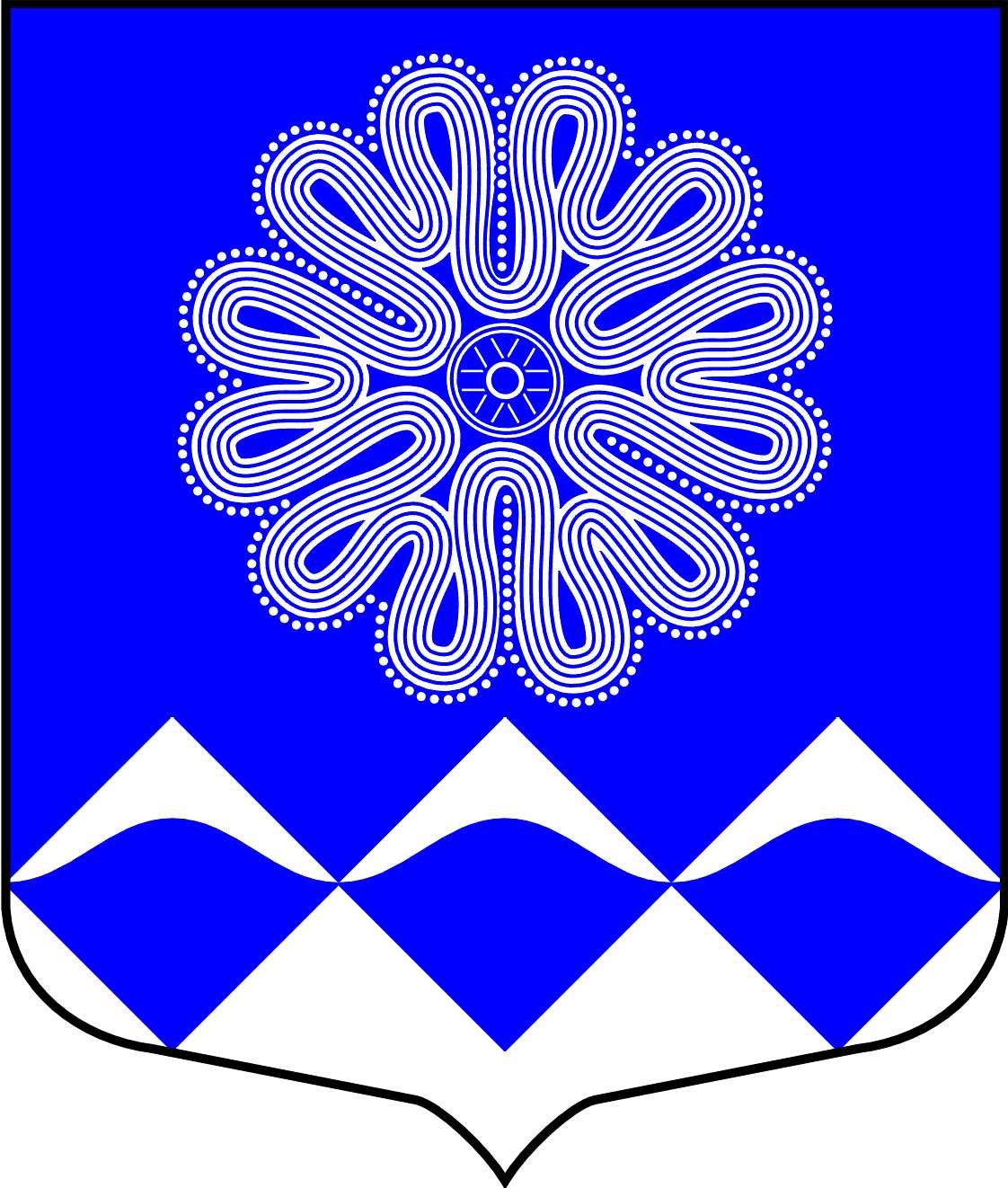 Приложение № 2Положения о гербе муниципального образования Пчевское  сельское поселение Киришского муниципального района Ленинградской областиЧЕРНО-БЕЛОЕ КОНТУРНОЕИЗОБРАЖЕНИЕ ГЕРБА.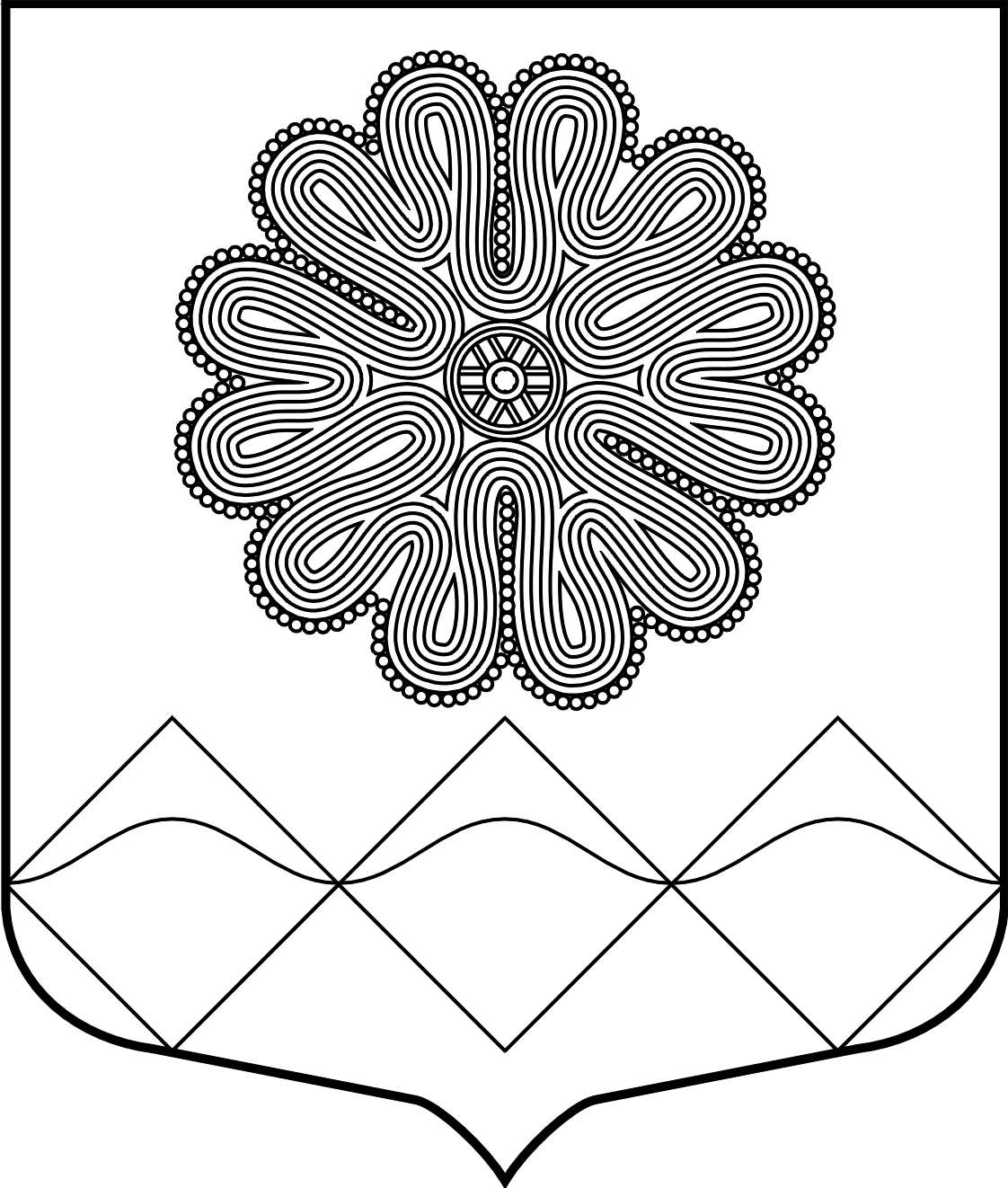                                                                                                                             Приложение № 2Положения о гербе муниципального образования Пчевское  сельское поселение Киришского муниципального района Ленинградской областиЧЕРНО-БЕЛОЕ КОНТУРНОЕИЗОБРАЖЕНИЕ ГЕРБАС ИСПОЛЬЗОВАНИЕМ УСЛОВНОЙ ШТРИХОВКИ ДЛЯ ОБОЗНАЧЕНИЯЦВЕТОВ.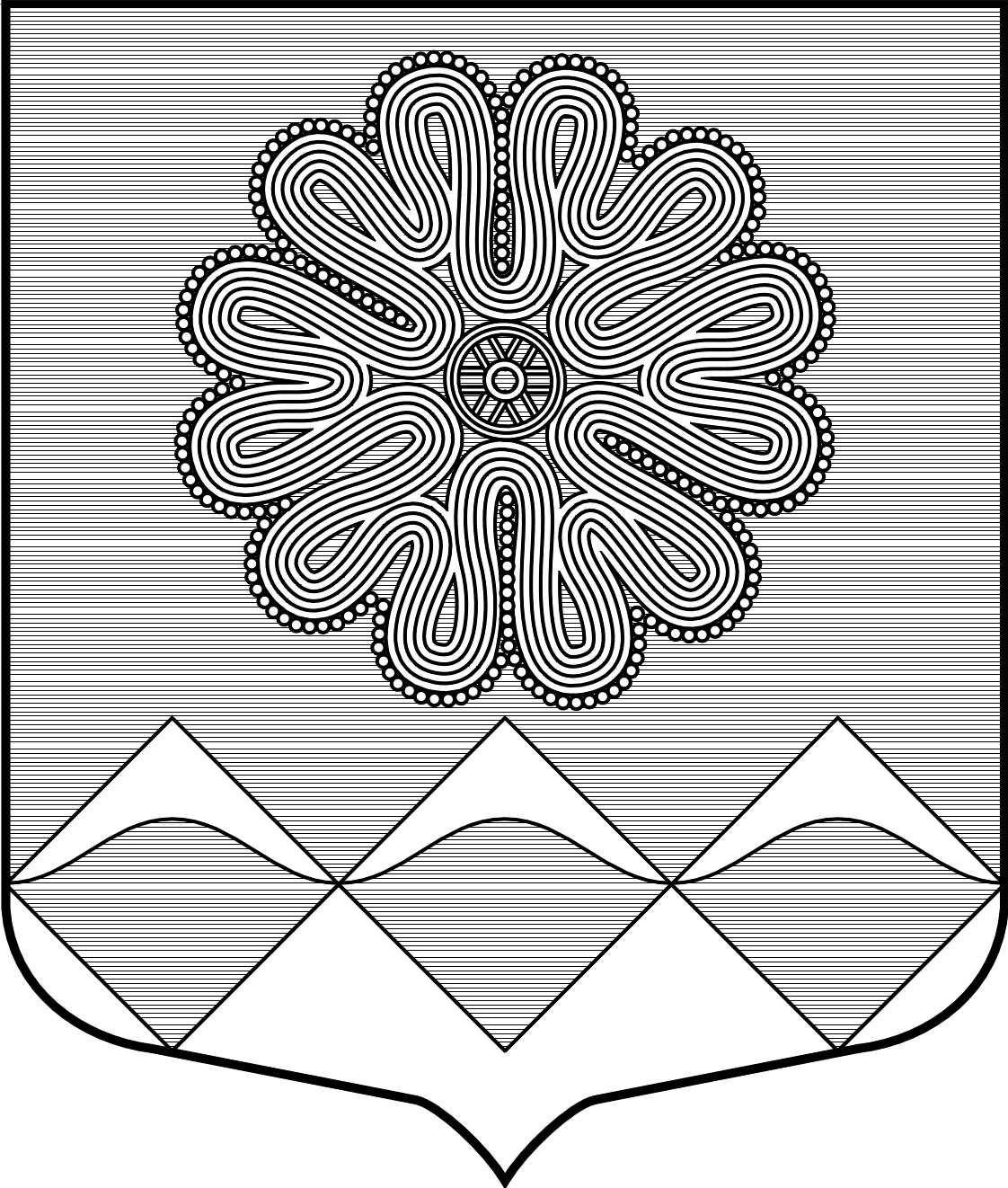 Об утверждении Положения о гербе муниципального образования Пчевское сельское поселение Киришского муниципального района Ленинградской области